Prevention Training Worksite Wellness Training Youth Serving OrganizationYouth Serving OrganizationTrauma-Informed Systems TrainingTrauma-Informed Systems TrainingOnline Trauma/Brain 101: Understanding the Impact of Trauma on Brain DevelopmentTrauma/Brain Development 201: Building ResiliencyRecognizing & Managing Secondary Traumatic Stress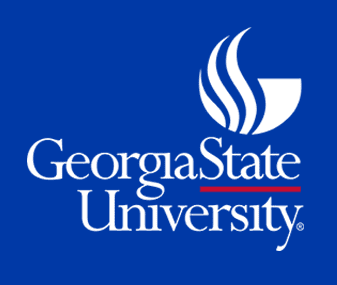 Trauma STARS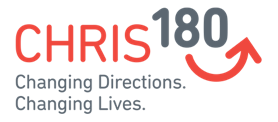 Connections Matter Georgia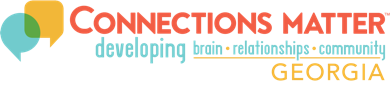 CDC's Preventing Adverse Childhood Experiences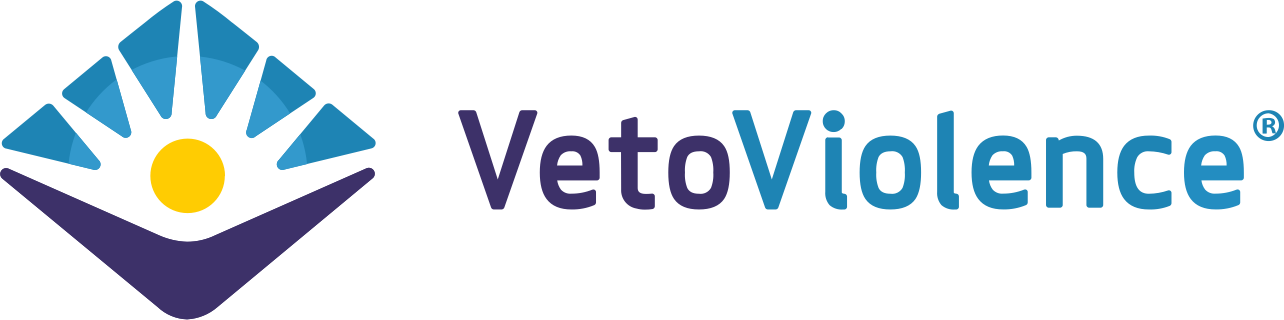 Adult Mental Health First Aid*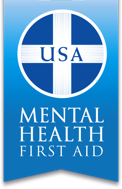 Community Resiliency Model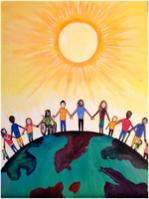 Trust Based Relational Intervention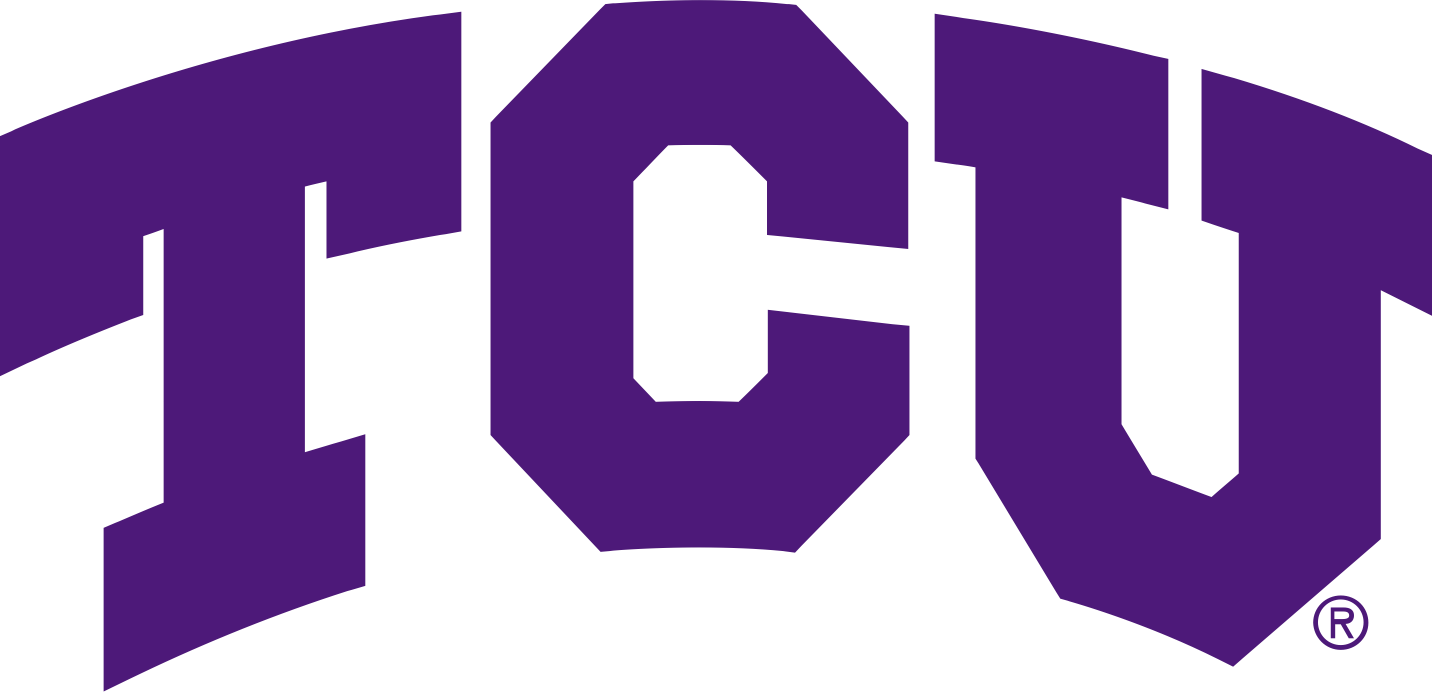 Attachment Self-Regulation & Competency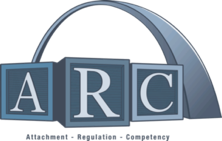 Compassion Integrity Training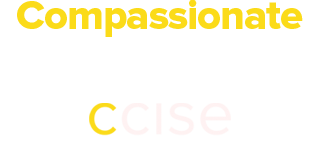 Compassion Integrity TrainingCultural Humility Training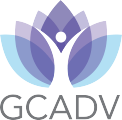 Ending the Silence (Train the Trainer)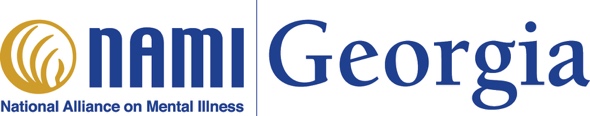 Human Trafficking Prevention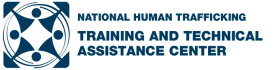 PCAGA's Mandated Reporter TrainingQPR (Question, Persuade, Refer) 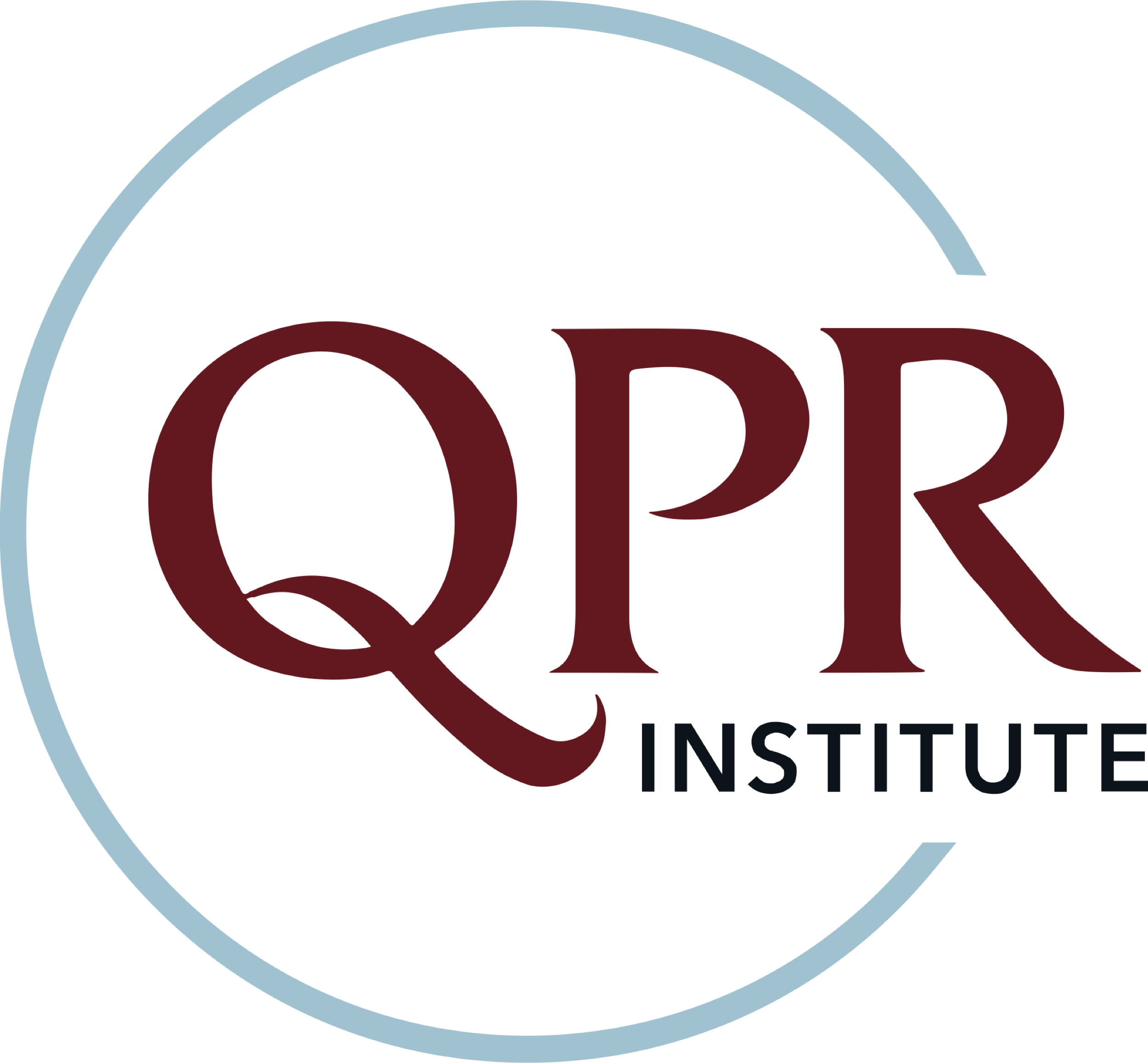 SafeTALK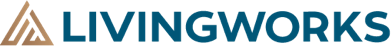 Stengthening Families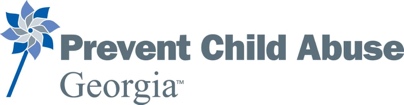 Stewards of Children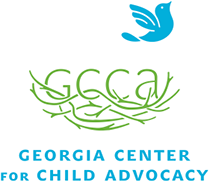 Strong for Life: Resiliency and Emotional Wellness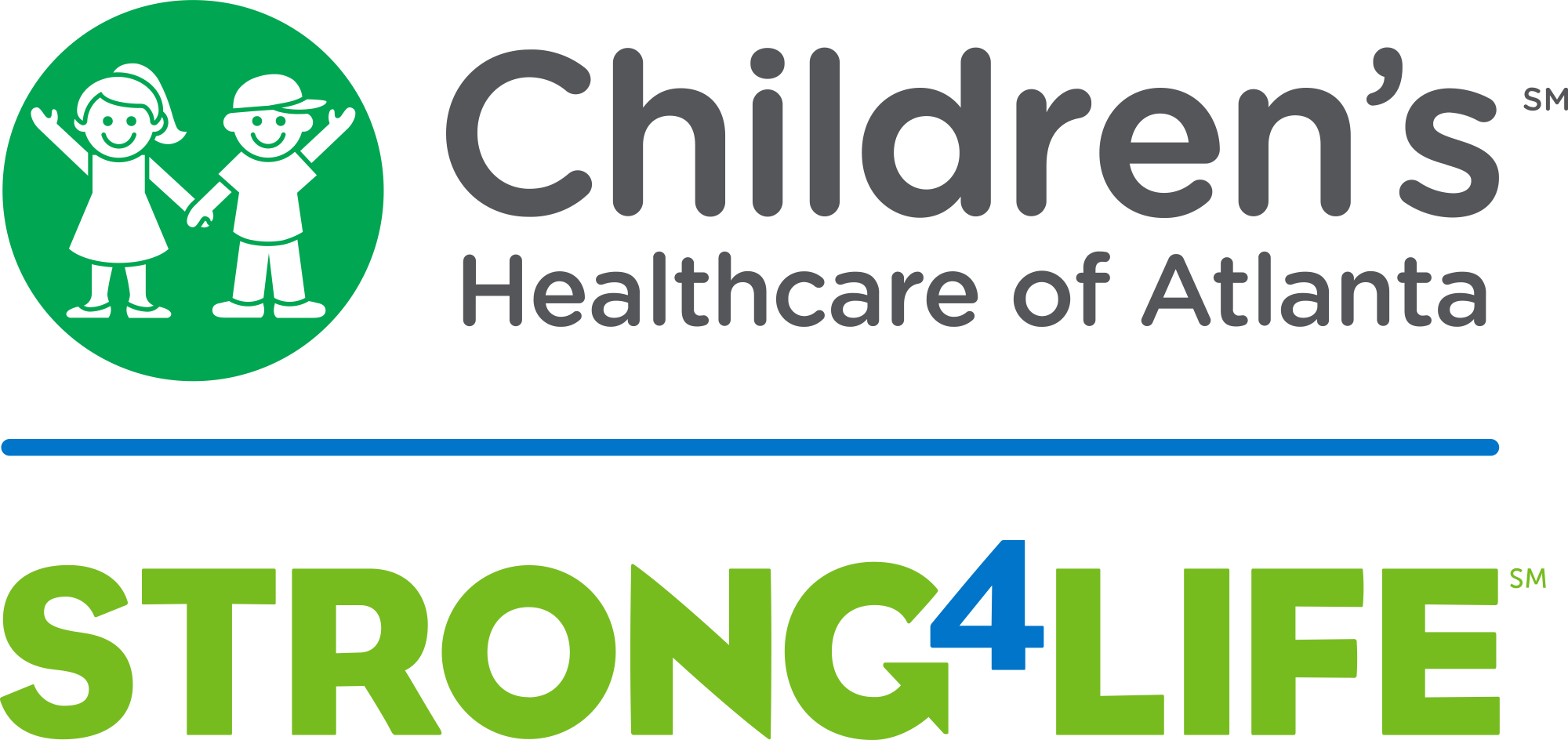 Two Generation Approach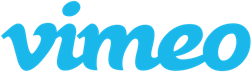 Human Trafficking Prevention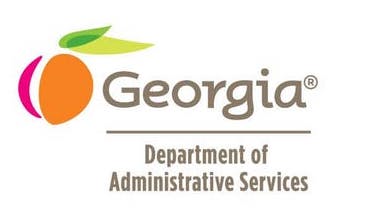 Community Resiliency ModelCompassion Integrity TrainingMindful Self-Compassion Training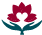 Mindfulness/ Yoga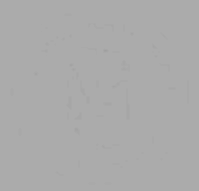 Trauma Resiliency TrainingYouth Yoga and Mindfulness Training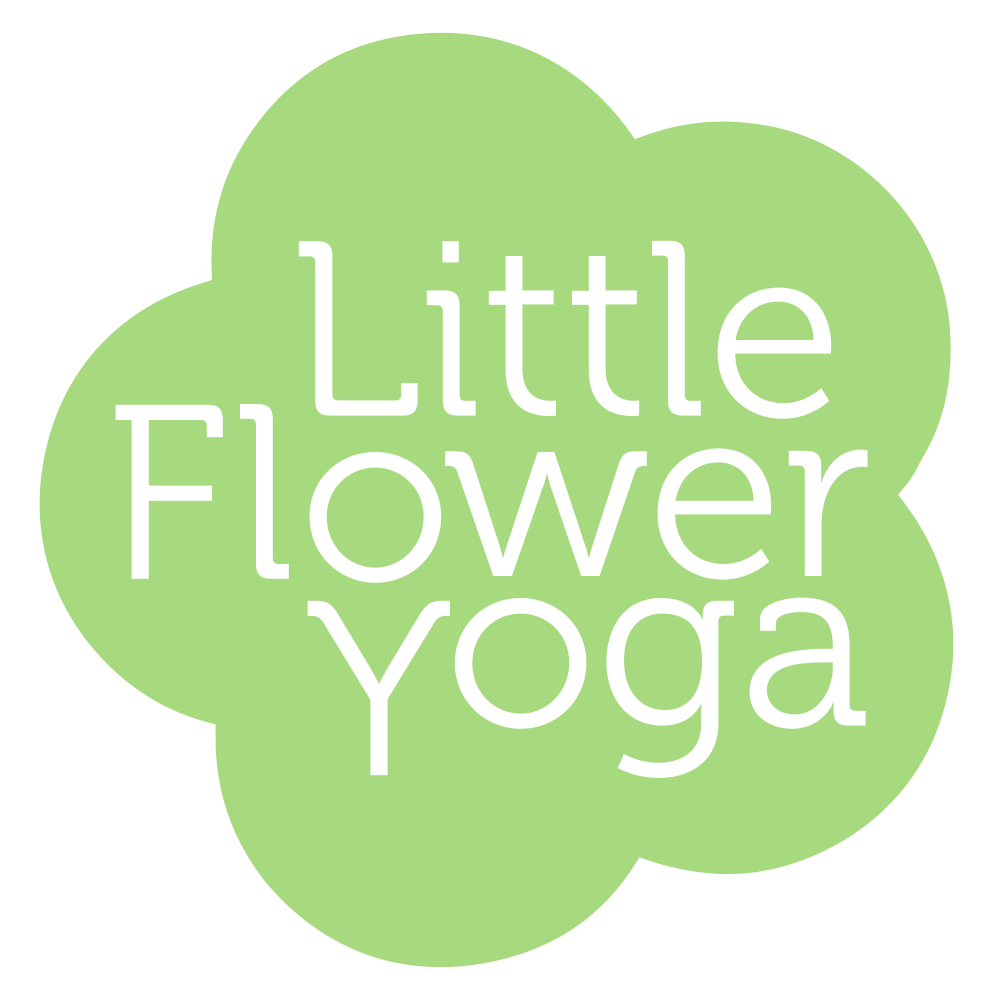 Resilience in Trauma-Exposed Work Online CourseCompassion Fatigue 101: Online Course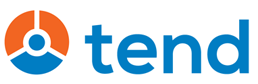 Recognizing & Managing Secondary Traumatic StressTotal Worker Health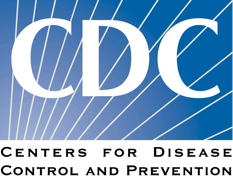 